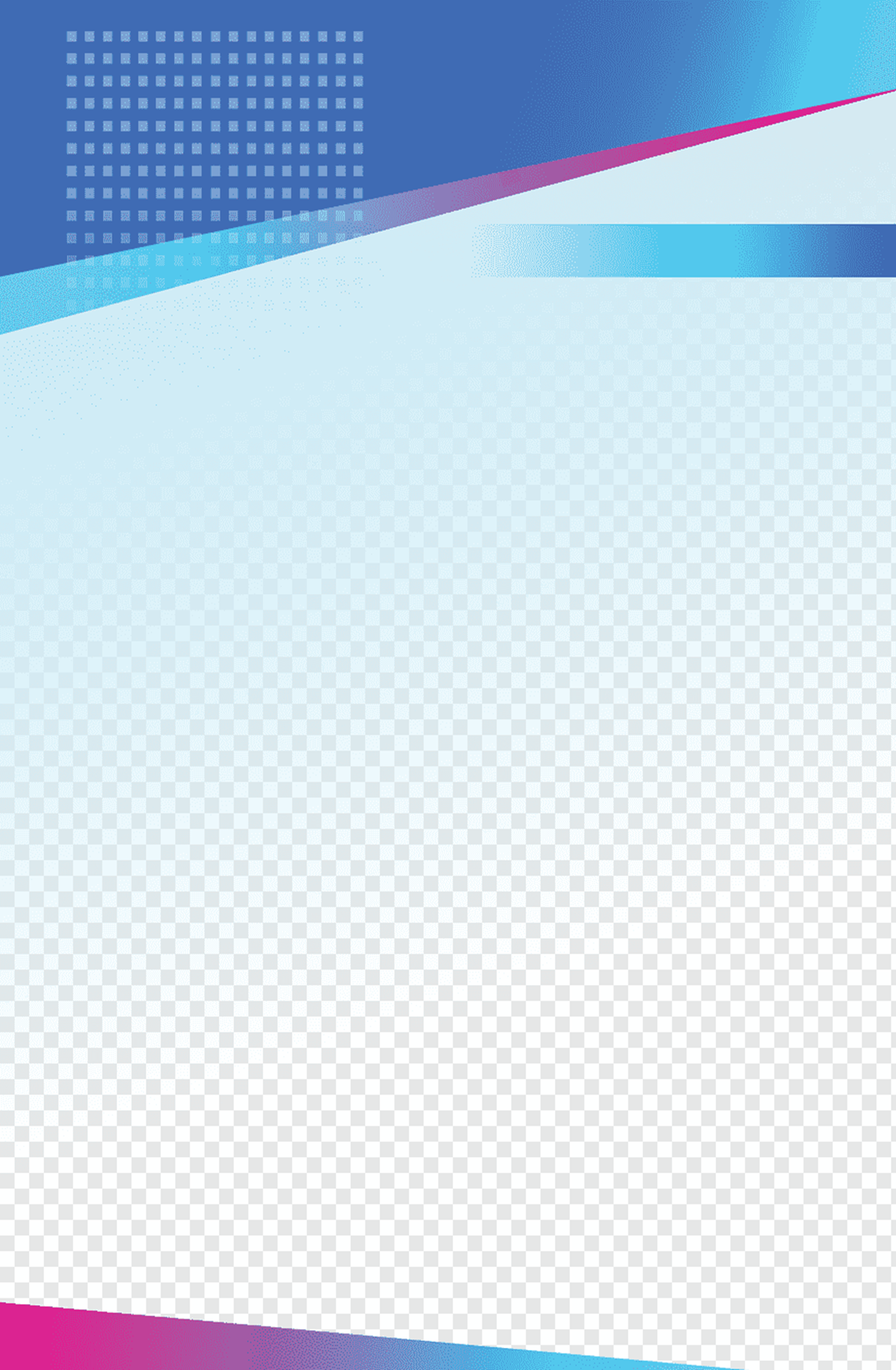 Членом Общероссийского профсоюза образования может быть каждый работник отрасли, признающий Устав профсоюза и уплачивающий членские взносы, а именно:1. Работники, осуществляющие трудовую деятельность по трудовому договору в учреждениях образования и науки;2. Неработающие пенсионеры – работники, ушедшие на пенсию, ранее состоящие в профсоюзе;3. Работники, временно прекратившие трудовую деятельность, на период сохранения трудовыхотношений;4. Работники, лишившиеся работы в связи с сокращением численности или штата, ликвидацией учреждения на период трудоустройства, но не более 6 месяцев;5. Заключившие срочный контракт о работе (учебе) на иностранном или совместном предприятии, в учреждении образования за рубежом при условии возвращения в учреждение образования и науки после истечения срока.